Résultat du dimensionnement de la pompe pour le cinq forages à Construire dans la ville de Gemena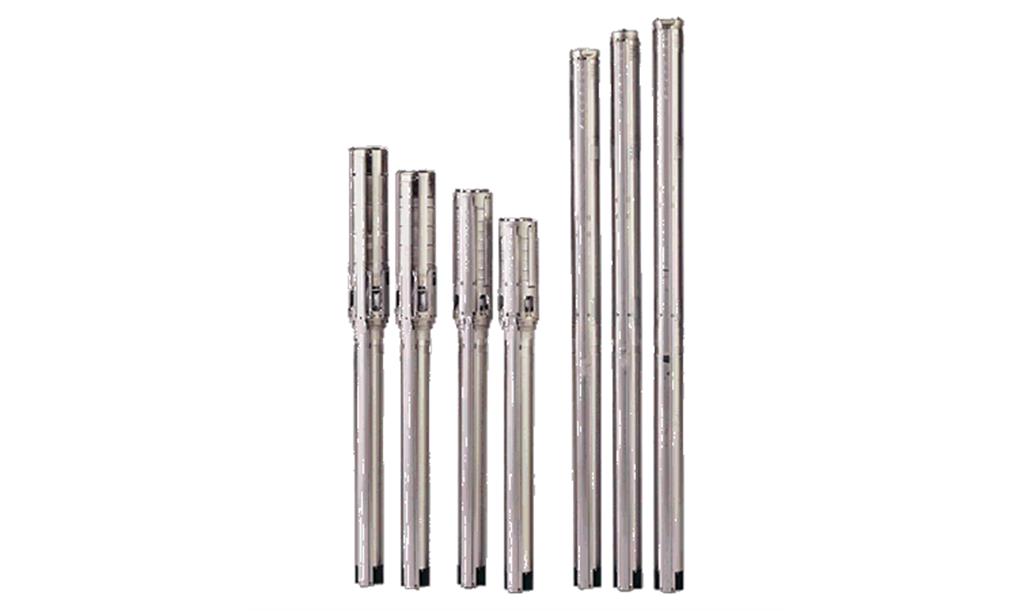 DescriptionSQF 2.5-2
La pompe 3" SQF avec rotor hélicoïdal permet d'atteindre des hauteurs importantes et des débits faibles.Avantages et caractéristiques:BOITIER 1 POUR COURANT CONTINU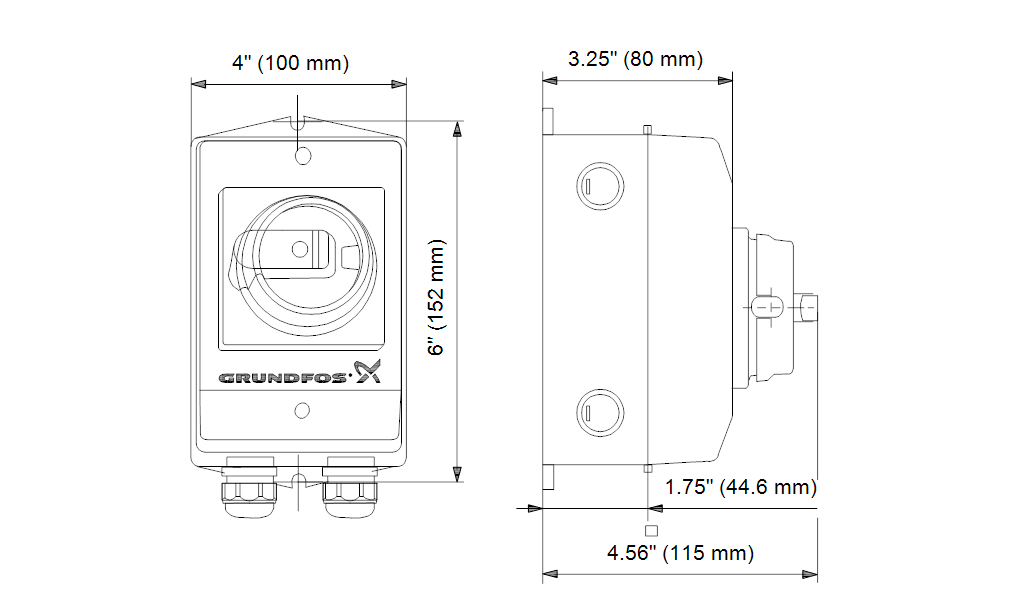 BOITIER 2 POUR COURANT ALTERNATIF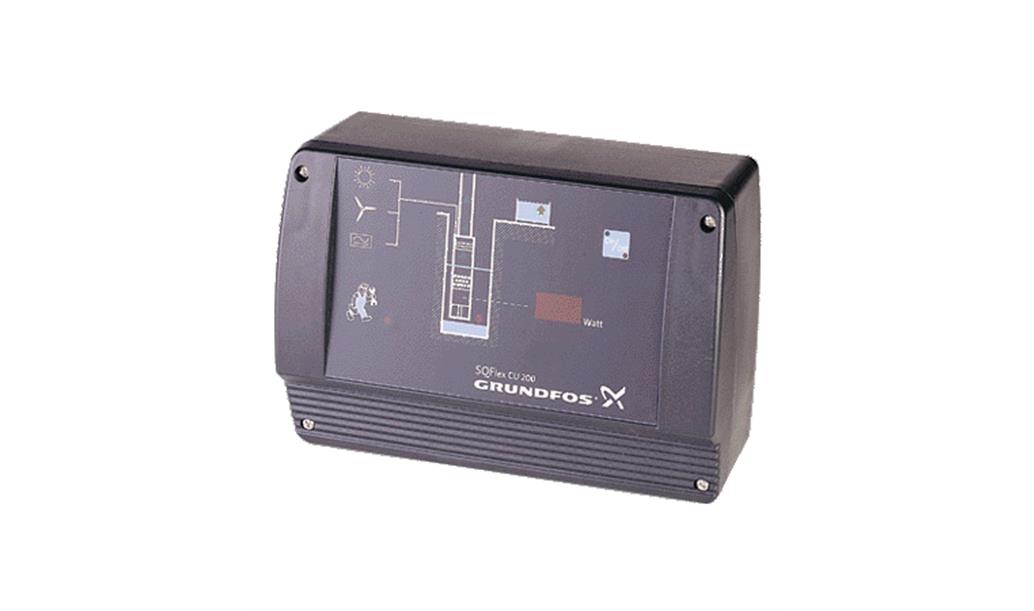 AACCESSOIR 1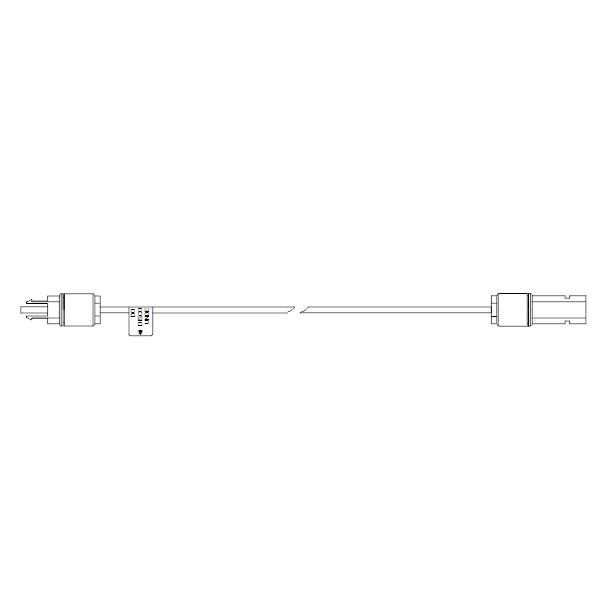 ACCESSOIRE 2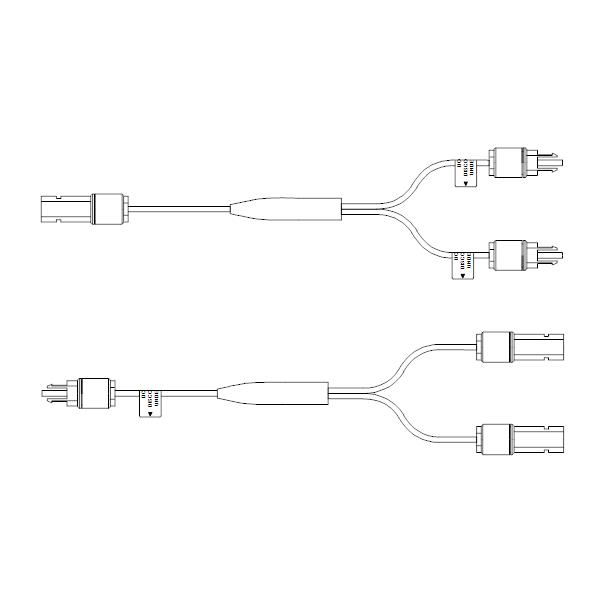 Grundfos South AfricaP.O. Box 1456, Bedfordview 2008, Johannesburg, South Africa
16 Lascelles Drive, Meadowbrook Estate
ZA - 1609 Germiston, Johannesburg, South Africa
Tél.: (+27) 10 248 6000  |  Fax: (+27) 10 248 6002Pompe:SQF 2.5-2, 1 x 95027330SQF 2.5-2, 1 x 95027330Module solaire:3 panneaux de 285W existent3 panneaux de 285W existentNombre de modules solaires en série:3, en parallèle:13, en parallèle:1PUISSANCE DE LA CENTRAL SOLAIRE855 W855 WDiamètre tuyauterie (diamètre int.)32 mm32 mmPertes de charges dans les tuyauteries2m2mPression totale (H.M.T.)55m55mLongueur de câble (pompe)60m60mSection de câble (pompe)10 mm²10 mm²Chute de tension câble(pompe)1.8%1.8%Production d'eau totale par an5120m3/AnnéeProduction d'eau moyenne par jour14m³/jourProduction d'eau moyenne par W par jour17.3l/Wp/dayWater produced in month for sizing11.6m³/jourLiquide:Liquide pompé:EauEauEauTempérature liquide maximum:313 K313 K313 KLiquid temperature during operation:293 K293 K293 KMasse volumique:998.2 kg/m³998.2 kg/m³998.2 kg/m³Viscosité cinématique:1 mm²/s1 mm²/s1 mm²/sTechnique:Certifications sur la plaque signalétique du moteur:CE,RCM,EACCE,RCM,EACCE,RCM,EACMatériaux:Pompe:Acier inoxydableAcier inoxydableAcier inoxydableDIN W.-Nr. 1.4301DIN W.-Nr. 1.4301DIN W.-Nr. 1.4301AISI 304AISI 304AISI 304Roue mobile:DIN W.-Nr. 1.4301DIN W.-Nr. 1.4301DIN W.-Nr. 1.4301Installation:Pression ambiante maximum:1500 kPa1500 kPa1500 kPaRefoulement pompe:Rp 1 1/4Rp 1 1/4Rp 1 1/4Diamètre minimum du forage:76 mm76 mm76 mmDonnée électrique:Type moteur:MSF3MSF3MSF3Puissance absorbée - P1:1.4 kW1.4 kW1.4 kWTension nominale AC:1 x 90-240 V1 x 90-240 V1 x 90-240 VTension nominale DC:30-300 V30-300 V30-300 VCourant nominal:8.4 A8.4 A8.4 AFacteur de puissance:1.01.01.0Vitesse nominale:500-3600 mn-1500-3600 mn-1500-3600 mn-1Méthode de démarrage:directdirectdirectIndice de protection (IEC 34-5):IP68IP68IP68Classe d'isolement (IEC 85):FFFLongueur du câble:2 m2 m2 mUdc:300 V300 V300 V30 V30 V30 VAutres:Index de Rendement Minimum, MEI ≥:-.---.---.--Poids net:10.2 kg10.2 kg10.2 kgPoids brut:11.3 kg11.3 kg11.3 kgColisage:0.024 m30.024 m30.024 m3Country of origin:MXMXMXCustom tariff no.:841370254841370254841370254Nom produit: IO50, MétriqueCode article: 97907253Numéro EAN:: 5710626175826Prix: 879,00 ZARInstallation Installation Température ambiante maximum: 323 KDonnée électrique Donnée électrique Tension nominale: 1 x VDC 30-300Autres Autres Country of origin: DKCustom tariff no.: 854290004Nom produit: CU 200Code article: 96625360Numéro EAN:: 5700835135131Prix: 5.542,00 ZARTechnique Technique Certifications sur la plaque signalétique: CEInstallation Installation Plage température ambiante: 303 .. 323 KHumidité relative: 95 %Donnée électrique Donnée électrique Consommation: 5 WTension nominale AC: 1 x 90-240 VTension nominale DC: 30-300 VIndice de protection (IEC 34-5): IP55Fusible de rechange: 10 ACharge maximale: 100 mAAutres Autres Poids net: 2 kgCountry of origin: DKCustom tariff no.: 853710305Nom produit: Kit câble panneau à boitier de commande (MC4)Code article: 98257868Numéro EAN:: 5711492200964Prix: 508,00 ZARAutres Autres Country of origin: DKNom produit: Kit câble panneau à panneau (MC4)Code article: 98257892Numéro EAN:: 5711492201152Prix: 447,00 ZARAutres Autres Country of origin: DKCustom tariff no.: 841391004